THE HARRIS PRATT MY DREAM CHALLENGE Your Guidebook Version 1: Released 1/15/2024.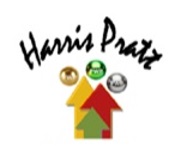 (800) 640-2183Jim@jimvisions.comEngagement Opportunities Coaches, Consultants, Advocates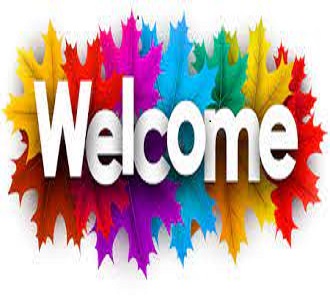 Welcome to the Harris Pratt Family “My Dream” Challenge. I am Jim Harris, creator of this Challenge. I was born in 1947 to Ida Margaret Harris, 12th of 13 children. She is the baby sister, the last of 10 girls. I am the grandson of Earnest Lee Harris, born in 1880 to a slave girl and Annie Pratt Harris, born in 1881. Her father was a slave master. Of course, our roots go back further. But this is where we begin because, based on stories told by their daughters, we have information.This Challenge is ongoing. It spans five generations. It is organized into 12-month projects. When one project is completed, another begins. Accordingly, this My Dream Challenge and the Dream Team become a part of the Harris Pratt family legacy. There is an Annual Harris Pratt Family Meeting, at which 3 Dream Team members resign and each of them nominates a replacement. The purpose of this My Dream Challenge is to encourage and inspire my Harris Pratt family members to become better, stronger, and wiser by taking action to realize their GROWTH POTENTIAL.  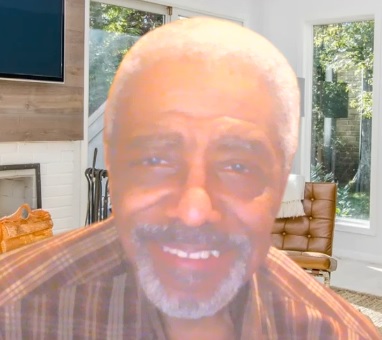 I am 77 years old, and I am trying to grow every day. The biggest mistake of my life is that when I received my master’s degree from Cornell University in 1971, I thought I could stop growing. I thought I had made it! I am not stupid, but that was stupid.So, I did stop growing. But my degree – and hard work – took me places in my career that I never dreamed of going, enabling me to get to know black millionaires. But I took that for granted. Being job focused, I failed to appreciate it. A huge mistake! Much later when my mother died, as an only child, I found myself in a wilderness. But thanks to my cousins Bernice and Wanda Faye, I found my way out. As a registered participant of the Harris Pratt Family My Dream Challenge, you must have a desire to become better, stronger, and wiser. Your desire must motivate you to take the series of actions set forth in this guidebook. 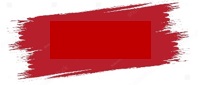 I Wonder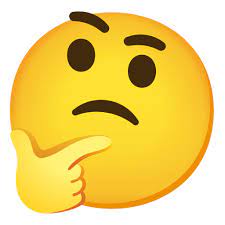 I Ponder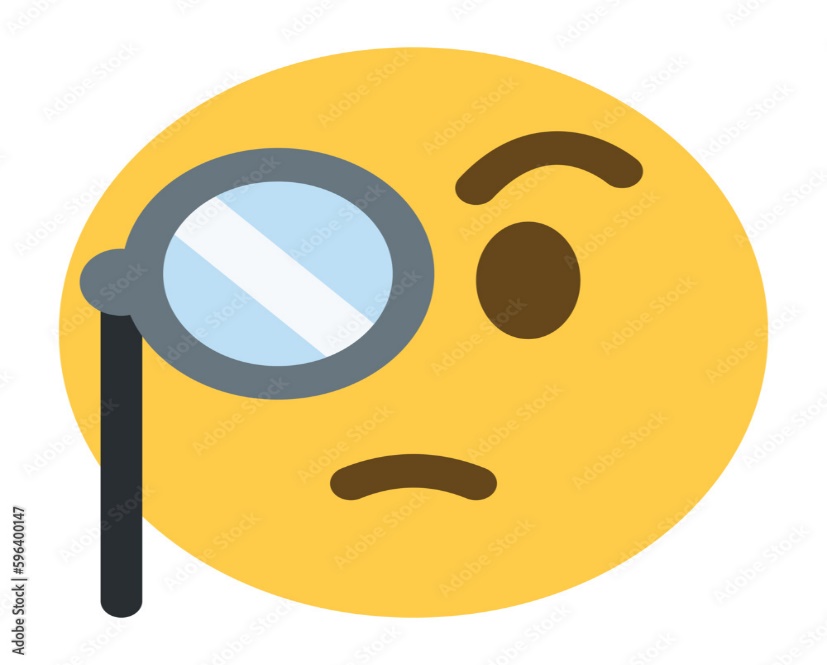  I Dream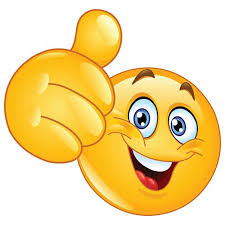 Dream #1: Enjoy My Mother’s Greens and Cornbread Recipe Once Each Month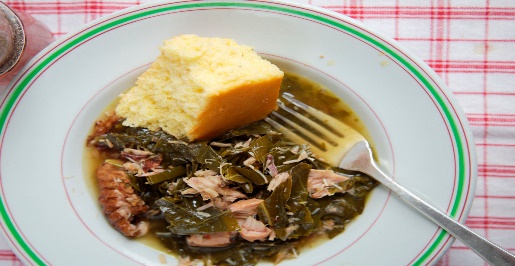 My dream is to enjoy my mother’s special recipe greens and cornbread again. Greens, and pot liquor, are high in vitamins A & C, a good source of calcium and fiber.  Better, Stronger and Wiser. Cornbread, made with corn meal, is a good source of fiber and nutrients.   I Ponder Creating a Band of HeroesI am considering the pros and cons of creating a new edition of my book “The Entrepreneurial Dream Architect” (Right Step DPO, 2001). It will be a memoir that tells 5 to 7 stories about the miracles that have blessed and enriched my life. I am evaluating the idea of creating a Band of Haris Pratt Heroes a group of family members who have achieved something extraordinary.  becoming one of several legends in the Harris Pratt family.    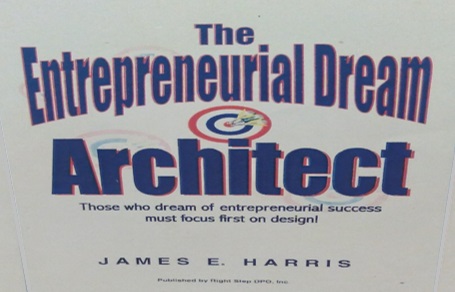 My Dream: My dream is to use “The River Rose” written by Cousin Savahn Jordan, published by Back Wood Publishing House (2023) and distributed by Amazon, as inspiration to create a Harris Pratt family-owned enterprise. that enables families to develop intergenerational stories of survival from slavery. These sagaa presented as storybooks will feature family heroes and the virtues they exemplified.  a fictional story about a Black sharecropping family who survived the Mississippi River Flood of 1927 (as the inspiration to create Harris Pratt Inc. As The Family Enterprise headquartered at 3370 Lucibill Road. The first brand will be Harris Pratt Family Storybooks. The family storybooks published by Back Wood Publishing developed by HarrisPratt, Inc. A series of fictional short stories about legendary family heroes Enable Black families to identify, create and promote families heroes and legends. There are nine key skills that a book publisher should possess: Content and manuscript creation, distribution, marketing and promoting, proofreading, editing, design, and selling,       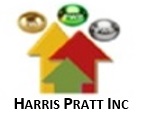 My dream is a multi-million $ for-profit corporation, owned by 100 members of the Harris Pratt familyThings I Ponder 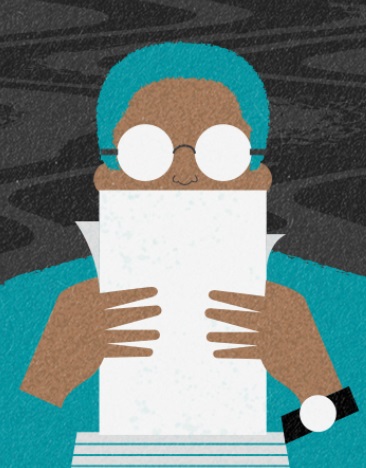 What does a book publisher do? To learn more, right click on the image above and select open link.Ways To Submit Your Dream StatementFrom Home Via VoicemailFrom the Monthly Dinner By Verbal PresentationDream ConversationsChallenge Step 2Please Rate the Importance Of Getting Better, Stronger and Wiser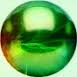 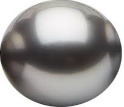 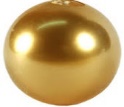 Challenge step 1Harris Pratt VirtuesBehavior that reflects high ethical principles and Family Tree QuizEach of the 13 first generation family members is known for three virtues Please Check One or More of the FollowingI Wonder                                                   I Ponder                                                  I Dream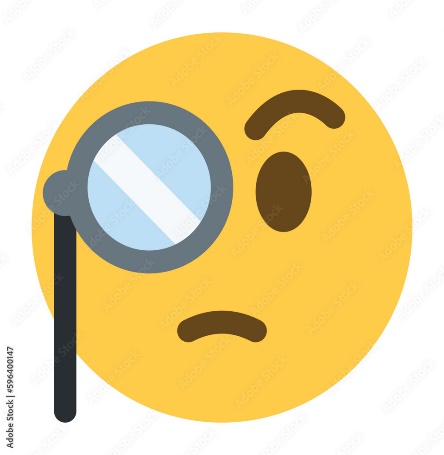 The Monthly Harris Pratt Family Business Meeting AgendaHarris Pratt, Inc. To help family members to develop themselves into unique marketable brands that help people to realize their dreams.Organizational MeetingEach month during this 12-month project period, the Dream Team schedules a family dinner.   The Harris Pratt Family TreeThe Wonderers, The Ponders Creators (Pearls (The Children) Angels (Gone But Not Forgotten)The Power of ImaginationBurning Desire (How Strong is Your Dream?)WantDesirePassionBurning DesireMy Life Stage Your Life Stage Chart (starting at birth) Human life on earth changes through stages of growth and development. We use specific ages as guidelines that help us understand the stages we have experienced, the stage we are in today, and the stages we anticipate. Use this chart to help you identify your current life stageYour Dream PresentationAWARDS – THE SAVAHN JORDAN AWARDDream Categories (This Life Only)Dream of Becoming/Job/Positions/LeadershipDream of Experiencing/Doing/SeeingDream of Having/Knowing/LearningDream of Family/Sharing/Friendships/RelationshipsDream of Creating/Building/Starting/Accomplishing Dream of Financial Security/Income/Owning Dream TeamDream Team members score points by attending monthly Harris Pratt family business meetings. One point = one dollar. Ten points for attending the meeting. Each team member with points may convert his or her points into cash after attending 12 meetings.     Vision12-Month Participant GuideJanuary 12, 2024: Miracle In St. LouisMy dream is for the members of my family to get better, get stronger, and to get wiser.  The following is my dream statement. realize its potential. To the members of my Harris Pratt family. I will begin by introducing myself.  This is my dream statement.My Introduction I am James Edward Harris, the only child of Ida Margaret Harris. She was the 12th child of the 13 children born to Earnest Lee Harris and Annie Pratt, known as hardworking and honest sharecroppers in Marshall County, Mississippi.  Throughout my life, the lovely picture of Earnest Lee Harris and Annie Pratt was always prominently – and respectfully - displayed by my mother in our living room, wherever we lived. And we lived in a variety of places, mostly in downtown Memphis. This is true of my aunts as well, everyone of them. And so, this is the beginning of family for me. This feeling of family runs deep. It grows stronger as the years go by. Family, despite the issues, the disagreements, the misunderstandings, family is the only thing that keeps us from being alone in the world.  I see 4 types of families in my life:The mother/father family (the parents and their children). The sister/brother family (the individuals who share the same parents). The grandparent family (the parents of the mothers and fathers). The cousin family (the children of the sisters and brothers across generations).    I give thanks to my Creator for “my auntie circle” 3 sisters of my mother (Lucille, Oreatha, and Cordelia) who provided ongoing emotional, psychological, and financial support to their baby sister. For me, this was family! They loved me with unconditional love until the day they departed this world. My Dream Statement – To Build a Million $ Enterprise Called E-Launch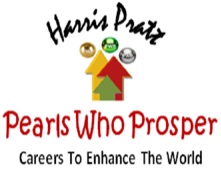 The Harris Pratt Family My Dream ChallengeThe My Dream ConceptThis is a 12-month project administered by a 3-member dream team. The idea is as follows: To motivate and encourage Harris Pratt family members to express their dreams without fear of shame, criticism, or admonition. To transform these dreams into reality over time via a series of monthly actions. To document the actions taken by individual family members in the form of a story told over time, and to place these stories into the Harris Pratt Storybook that is published once each year.  The ChallengeMonthly Dream Challenge Dinners: Dream Statements: Each family member is welcome to visit the website and submit a dream statement to the dream team leader via email.Dream Statement Presentations   Dream Statement Guidelines. The My Dream Challenge (MDC) You must begin your statement with the following phrase: My Dream Is… There are no other rules or requirements. Your dream may be anything. Your statement may be as long or as short as you like. You may submit only one statement.Dream Statement Presentations scheduled by the Dream Team each monthMonthly Dream Team Dinners: Each month, one dream team dinner is scheduled by the Dream Team and hosted by _______________ at   Purpose: The Dream Team exists to encourage and support Harris Pratt Family Members who accept the I Have a Dream Challenge. After submitting your statement, you must make a statement presentation at the monthly dinner. This presentation is recorded on video and published at the Harris Pratt YouTube channel.  Form the Harris Pratt I have a dream team. The Dream Team 3 individualsStep 1: Present a I have a dream statement  that describes a dream you have. For your life, for your family, for your children, for your career, You must present your statement for acceptance by the Dream Team. You will be paid $20 upon acceptance. Any member of the dream team may accept your statement as it has been presented, or accept your statement with a requirement to modify your statement. After modification, your modified statement will then be reconsidered for acceptance.       Beginning the month after your statement has been accepted. After 12 updates, your statement will be eligible for a prize. The You Tube audience will vote during a voting period. The vote will be announced at a special you tube event. For a $1,000 prize.  At each Monthly Dinner thereafter, the challenger will present a video update of the actions taken to realize the dream identified in the dream statement.  After 1 year, the Dream Team will organize a non-profit the create a website called Harrispratt.org erne, born Harris Pratt, Inc. is a non-profit organization that helps high school seniors, called “Pearls,” to eir career interests and create personalized career success plans which they exhibit and present upon graduating from high school at the Annual Pearls Who Prosper Career Planning Competition Event.  SECTION 2: PEARLS WHO PROSPER E-LAUNCH PRE-MARKETThe E-Launch Pre-Market is high school seniors located in targeted high schools in our target audience.  Targeting High Schools Our system to target high schools begins with selecting school districts in our target audience. Then we select 3 high schools in each school district selected. Then we identify substitute teachers certified to teach in these 3 high schools. Placing Certified Substitute Teachers in Targeted High SchoolsEach day, think about becoming better either by upgrading your skills, or expanding your knowledge, or developing new ideas.  Each day, think about becoming stronger, more confident, more determined to realize something you are dreaming about.Each day, think about becoming wiser, how you will navigate the risks and uncertainties you will encounter as you pursue your potential to become the person you were born to be. #VirtueDescription1CourageOvercoming fear for a noble cause, doing what is right in the face of danger2HonestyOpenness and truthfulness in words and actions3ForgivenessSincerely pardoning someone for an offense against you & holding no grude4ResponsibilityDoing what needs to be done, being accountable for your actions & decisions5Perseverance Pushing through difficulties & taking the steps needed to achieve goals6Wisdom Knowledge & ability to make good judgments. Understanding right from wrong. 7KindnessBeing generous, friendly, and considerate8CompassionConsiderate of others, selfless, sensitive to the feelings of others 9RespectAbility to treat others as you want to be treated and live in harmony with others10Humility Meek, modest, unassuming, forbearing, patient11FriendlinessInteractive, social, cooperative, open 12CreativityCultivate ideas, find solutions, create change13HelpfulnessService to others, making an impact, thoughtful, life changing14FrugalityResourceful, prudent, not wasteful, thrifty, focus on saving  15LoveCaring, devoted, loyal, patient, generous, reciprocatingStage #Stage NameStage Age RangesStage PrioritiesMy Stage1InfancyBirth – 2Full dependence on parents2Early Childhood3 – 5Formation of basic habits, values, beliefs3Late Childhood6 – 12  Parental supervision needed for survival4Adolescence13 – 20 Transition from dependence to independence5Early Adulthood21 – 35Personal achievement is critical for future success 6Middle Adulthood36 – 50Interdependence via building relationships7Late Adulthood51 – 65Helping others becomes more importantHelping others becomes more important8Senior Adulthood66 – 75Higher focus on legacy and leaving value behindHigher focus on legacy and leaving value behind9Elder Adulthood76 – OlderFocus on health, physical and mental well-beingFocus on health, physical and mental well-beingMonth 1Month 2Month 3Month 4Month 5Month 6Month 7Month 8